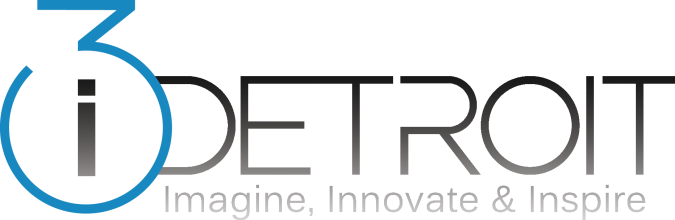 New Member Registration FormName:Phone:i3 Detroit Agreement & Waiver InformationBy becoming a Member of i3 Detroit, you are agreeing to follow and live by the i3 Detroit By‐Laws that are posted on our wiki. If you choose not to follow our By‐laws, you will be asked to leave the community. You also agree to pay your membership dues by the first of each month. If dues are over 30 days past due you will be asked to turn in your key and you will forfeit your membership with i3 Detroit. As a Member you are not allowed to make copies of your Key to the space and you agree not to loan or give your key to another individual. You are responsible to return your numbered Key back to i3 Detroit if you desire to no longer be a Member.As a Member of i3 Detroit you are agreeing that in the event of being injured or harmed from tool usage, carelessness, or any other unforeseen reason you will not and cannot hold i3 Detroit Incorporated or any other member responsible. You are agreeing to waive your legal rights or personal actions against i3 Detroit or its Members. As a Member you have chosen to act as an individual and accept all responsibilities for any possible accidents, injury, or wrongful doing.i3 Detroit has the right to modify or change this Agreement at any time!Member Signature:Date:For Internal Use Only For Internal Use Only For Internal Use Only V5.0V5.0InitialMember agreement (above) signed/datedMember agreement (above) signed/datedInitialPhase 1 steps completedPhase 1 steps completedInitialPhase 2 steps completedPhase 2 steps completedInitialNew member post submittedNew member post submittedInitialClosedown tour completed.Closedown tour completed.InitialOn scholarship? (circle one) Yes | NoOn scholarship? (circle one) Yes | NoInitial(If not on scholarship) Dues payment setup(If not on scholarship) Dues payment setupInitialKey assigned and data in CRM Slot: ______ Serial: ______ : ______Key assigned and data in CRM Slot: ______ Serial: ______ : ______All above must be completed before key issued, please contact board@i3detroit.org in case of problems.All above must be completed before key issued, please contact board@i3detroit.org in case of problems.All above must be completed before key issued, please contact board@i3detroit.org in case of problems.All above must be completed before key issued, please contact board@i3detroit.org in case of problems.All above must be completed before key issued, please contact board@i3detroit.org in case of problems.Certified by:Certified by:i3 Detroit Officer’s signature i3 Detroit Officer’s signature (print name of officer)                    Date